ПОСТАНОВЛЕНИЕ                                                                                               K А Р А Р                                                                                         04 августа 2020г.                              № 56                            04 август 2020 й.Об утверждении порядка и срока составления проекта бюджета сельского Новокарамалинский сельсовет муниципального района  Миякинский район Республики БашкортостанСогласно требованиям статьи 169,184 Бюджетного кодекса Российской Федерации и статьи 6 Положения о бюджетном процессе в сельском поселении Новокарамалинский сельсовет муниципального района  Миякинский район Республики Башкортостан, утвержденного  решением Совета сельского поселения Новокарамалинский сельсовет муниципального района  Миякинский район Республики Башкортостан от 15.06.2020  №54  Администрация сельского поселения Новокарамалинский сельсовет муниципального района  Миякинский район Республики БашкортостанПОСТАНОВЛЯЕТУтвердить порядок и сроки  составления проекта бюджета сельского поселения Новокарамалинский сельсовет муниципального района  Миякинский район Республики Башкортостан согласно приложению.Разметить настоящее постановление на официальном сайте администрации сельского поселения Новокарамалинский сельсовет муниципального района  Миякинский район Республики Башкортостан в сети Интернет.Контроль за исполнением настоящего постановления оставляю за собой.Глава сельского поселения                                           И.В. ПавловПриложение к постановлению администрации сельского поселения Новокарамалинский сельсовет муниципального района  Миякинский район Республики Башкортостан от 04.08.2020 № 56Порядок и сроки составления проекта бюджета сельского поселения  Новокарамалинский сельсовет муниципального района  Миякинский район Республики БашкортостанОбщие положения1. Настоящий Порядок разработан в соответствии с требованиями бюджетного кодекса российской Федерации, статьи 6 Положения о бюджетном процессе в сельском поселении Новокарамалинский сельсовет муниципального района  Миякинский район Республики Башкортостан и определяет организацию работы по составлению проекта решения Совета сельского  поселения Новокарамалинский сельсовет муниципального района  Миякинский район Республики Башкортостан о бюджете сельского поселения Новокарамалинский сельсовет муниципального района  Миякинский район Республики Башкортостан (далее – проект бюджета).2. Составление проекта бюджета основывается на:- основных направлениях бюджетной политики и основных направлениях налоговой политики;- прогнозе  социально-экономического развития сельского поселения;- бюджетном прогнозе (проекте бюджетного прогноза, проекте изменений бюджетного прогноза) на долгосрочный период;- муниципальных программах (проектах муниципальных программ, проектах изменений муниципальных программ).II. Сведения и документы, необходимые для составления проекта бюджетаВ целях составления проекта бюджета:1. Администрация сельского поселения Новокарамалинский сельсовет муниципального района  Миякинский район Республики Башкортостан:- разрабатывает основные направления бюджетной, налоговой и долговой политики сельского поселения Новокарамалинский сельсовет муниципального района  Миякинский район Республики Башкортостан на очередной финансовый год и плановый период;- определяет прогнозные параметры доходов и источников внутреннего финансирования дефицита бюджета в разрезе кодов классификации доходов бюджета и кодов классификации источников внутреннего финансирования дефицита бюджета на основании сведений главных администраторов доходов и главных администраторов источников внутреннего финансирования дефицита бюджета на период, соответствующий периоду формирования бюджета;- учитывает оценку эффективности предоставляемых налоговых льгот по местным налогам на территории сельского поселения за отчётный финансовый год и оценку ожидаемых потерь бюджета сельского поселения в связи с предоставлением налоговых льгот по местным налогам в периоде, соответствующем периоду формирования бюджета;- утверждает перечень кодов подвидов доходов, главными администраторами которых являются органы местного самоуправления;- устанавливает порядок и методику планирования бюджетных ассигнований на период, соответствующий периоду формирования бюджета;- устанавливает структуру, перечень и коды целевых статей расходов бюджета;- определяет прогнозный объем расходов бюджета на период, соответствующий периоду формирования бюджета;- осуществляет оценку ожидаемого исполнения  бюджета на текущий финансовый год на основании сведений главных администраторов доходов бюджета, главных распорядителей бюджетных средств, главных администраторов источников финансирования дефицита бюджета;- разрабатывает среднесрочный финансовый план (в случае утверждения бюджета на один финансовый год;- разрабатывает бюджетный прогноз (проект бюджетного прогноза, проект изменений бюджетного прогноза) на долгосрочный период;- формирует информацию о ходе реализации и оценке эффективности муниципальных программ;- разрабатывает прогноз социально-экономического развития сельского поселения Новокарамалинский сельсовет муниципального района  Миякинский район Республики Башкортостан на очередной финансовый год  и плановый период;- составляет проект решения Совета сельского поселения Новокарамалинский сельсовет муниципального района  Миякинский район Республики Башкортостан о бюджете на период, соответствующий периоду формирования бюджета, формирует прилагаемые к нему материалы для внесения Совету сельского поселения Новокарамалинский сельсовет муниципального района  Миякинский район Республики Башкортостан;- готовит информацию о предварительных итогах социально-экономического развития сельского поселения  Новокарамалинский сельсовет муниципального района  Миякинский район Республики Башкортостан и ожидаемые итоги социально-экономического развития сельского поселения Новокарамалинский сельсовет муниципального района  Миякинский район Республики Башкортостан за текущий финансовый год.2. Главные администраторы доходов бюджета разрабатывают прогноз поступлений в бюджет доходов по закрепленным кодам классификации доходов бюджета на период, соответствующий периоду формирования бюджета.3. Главные администраторы источников внутреннего финансирования   дефицита бюджета разрабатывают прогноз привлечения источников внутреннего финансирования дефицита бюджета по закрепленным кодам классификации источников внутреннего финансирования дефицита бюджета, на период, соответствующий периоду формирования бюджета.III. Сроки предоставления проекта бюджетаГлавные распорядители средств, главные администраторы доходов и источников финансирования дефицита бюджета представляют в администрацию сельского поселения Новокарамалинский сельсовет муниципального района  Миякинский район Республики Башкортостан сведения и документы, необходимые для составления проекта бюджета в срок до 1 августа текущего финансового года.Администрация сельского поселения Новокарамалинский сельсовет муниципального района  Миякинский район Республики Башкортостан:         1) до 1 сентября текущего финансового года формирует прогноз социально-экономического развития сельского поселения Новокарамалинский сельсовет муниципального района  Миякинский район Республики Башкортостан на очередной финансовый год и плановый период; 2) до 1 сентября текущего финансового года формирует информацию о предварительных итогах социально-экономического развития сельского поселения Новокарамалинский сельсовет муниципального района  Миякинский район Республики Башкортостан за истекший период текущего финансового года и ожидаемые итоги социально-экономического развития сельского поселения Новокарамалинский сельсовет муниципального района  Миякинский район Республики Башкортостан за текущий финансовый год; 3) до 15 сентября текущего финансового года разрабатывает проект основных направлений бюджетной и налоговой и долговой политики на очередной финансовый год и плановый период;4) до 25 октября текущего финансового года разрабатывает:- проектировки основных характеристик бюджета на период, соответствующий периоду формирования бюджета;- распределение бюджетных ассигнований по главным распорядителям бюджетных средств на период, соответствующий периоду формирования бюджета;5) до 14 ноября текущего финансового года формирует проект бюджета на период, соответствующий периоду формирования бюджета, а также документы и материалы, подлежащие представлению одновременно с указанным проектом;6) вносит на рассмотрение Совета сельского поселения Новокарамалинский сельсовет муниципального района  Миякинский район Республики Башкортостан проект бюджета на период, соответствующий периоду формирования бюджета, в срок до 15 ноября текущего финансового года.Администрация сельского           поселения Новокарамалинский сельсовет муниципального района  Миякинский район Республики Башкортостан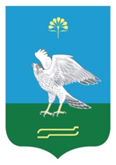 Башҡортостан Республиҡаһы                  Миәҡә районы муниципаль районың Яңы Ҡарамалы ауыл советы                    ауыл биләмәһе                                                                                                                                                                                                                                                                                                                                                                                                                                                                                                                                                                                                                                                                                                                                                                                                                                                                                                                                                                хаҡимиәте